Operating Committee											Webex/ PJM Conference & Training CenterApril 13, 20239:00 a.m. – 2:00 p.m. EPTAdministration (9:00-9:20)Lauren Strella Wahba, PJM, will provide announcements; review the Antitrust, Code of Conduct, Public Meetings/Media Participation, and the WebEx Participant Identification Requirement.Review and approve draft minutes from the March 9, 2023 OC meeting.Review of the OC work plan.  Review of OC Charter.Review of Operations (9:20 - 10:20)Review of Operating Metrics  (9:20 – 9:30)Stephanie Schwarz, PJM, will review the March 2023 PJM operating metrics slides. Metrics will include PJM’s load forecast error, BAAL performance, and transmission / generation outage statistics.Security Update  (9:30 – 9:35)Steve McElwee, PJM, will provide a security briefing.Winter Storm Elliott Fuel Supply Issues (9:35 – 10:20)
Brian Fitzpatrick, PJM, will provide an overview on fuel supply issues that occurred during Winter Storm Elliott.Endorsements/Approvals NoneFirst Reading (10:20 – 11:00) Manual 03: Transmission Operations (10:20 – 10:30)Dean Manno, PJM, will provide an overview of Manual 03 changes as a part of the periodic review. The Operating Committee will be asked to endorse these changes at its next meeting.Manual 36: System Restoration (10:30 – 10:40)Rich Brown, PJM, will provide an overview of Manual 36 changes as a part of the periodic review. The Operating Committee will be asked to endorse these changes at its next meeting.Synchronous Reserve Deployment Task Force Update (10:40 – 11:00)Vijay Shah, PJM, will present a recommendation to sunset the Synchronous Reserve Deployment Senior Task Force (SRDTF).The Operating Committee will be asked to endorse the sunsetting of the SRDTF at its next meeting.Additional Items (11:00 – 11:30)Fuel and Energy Security (11:00 – 11:15)Natalie Furtaw, PJM, will provide an update on Fuel and Energy Security initiatives.Black Start Service CRF in Capital Cost Recover Rate Order Establishing Hearing and Settlement Judge Procedures, Docket No. EL21-91-000 (11:15 – 11:30)       Steve Pincus, PJM will provide an informational overview of the recent order issued by FERC in the          Black Start Service CRF rate Federal Power Act section 206 Order to Show Cause proceeding, Docket           No. EL21-91-000.Working Items (11:30 – 12:15)Outage Coordination (11:30 – 12:15)Joe Bowring, IMM, will review the IMM proposed solution package. Paul Dajewski, PJM, will review the PJM/PSEG/DC Energy proposed joint solution package.Issue Tracking: Outage CoordinationInformational Only PostingsReliability Compliance UpdateBecky Davis, PJM, will provide an overview on NERC, SERC, RF, and NAESB standards, and otherpertinent regulatory and compliance information, and solicit feedback from the members on Reliability Compliance efforts.Fast-Start Capable Request Overview      Informational posting on the overview of the Fast-Start capable process including a reminder of        the April 15, 2023 submittal deadline.System Operations Subcommittee (SOS)       Informational posting of the summary of the most recent SOS meeting.Project 2021-07 Extreme Cold Weather Grid Operations, Preparedness, and Coordination – Phase IIInformational posting with links to the webinar presentation and recording.PresentationRecordingWinter Operations Review Informational posting of the summary of 2022-2023 Winter Operations.Author: L. Strella WahbaAntitrust:You may not discuss any topics that violate, or that might appear to violate, the antitrust laws including but not limited to agreements between or among competitors regarding prices, bid and offer practices, availability of service, product design, terms of sale, division of markets, allocation of customers or any other activity that might unreasonably restrain competition. If any of these items are discussed the chair will re-direct the conversation. If the conversation still persists, parties will be asked to leave the meeting or the meeting will be adjourned.Code of Conduct:As a mandatory condition of attendance at today's meeting, attendees agree to adhere to the PJM Code of Conduct as detailed in PJM Manual M-34 section 4.5, including, but not limited to, participants' responsibilities and rules regarding the dissemination of meeting discussion and materials.Public Meetings/Media Participation: Unless otherwise noted, PJM stakeholder meetings are open to the public and to members of the media. Members of the media are asked to announce their attendance at all PJM stakeholder meetings at the beginning of the meeting or at the point they join a meeting already in progress. Members of the Media are reminded that speakers at PJM meetings cannot be quoted without explicit permission from the speaker. PJM Members are reminded that "detailed transcriptional meeting notes" and white board notes from "brainstorming sessions" shall not be disseminated. Stakeholders are also not allowed to create audio, video or online recordings of PJM meetings. PJM may create audio, video or online recordings of stakeholder meetings for internal and training purposes, and your participation at such meetings indicates your consent to the same.Participant Identification in Webex:When logging into the Webex desktop client, please enter your real first and last name as well as a valid email address. Be sure to select the “call me” option.PJM support staff continuously monitors Webex connections during stakeholder meetings. Anonymous users or those using false usernames or emails will be dropped from the teleconference.Participant Use of Webex Chat:The use of the Webex chat feature during meetings shall be primarily reserved for administrative and logistical purposes, such as managing a question or comment queue, noting technical difficulties, and meeting support or management purposes. Utilizing Webex chat for any other commentary should be limited to short phrases.  Detailed commentary or substantive dialog shall be shared orally by entering the speaker queue. 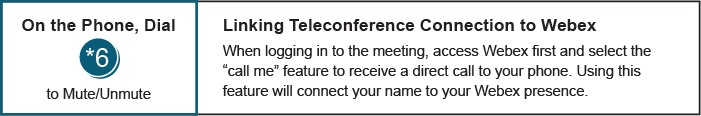 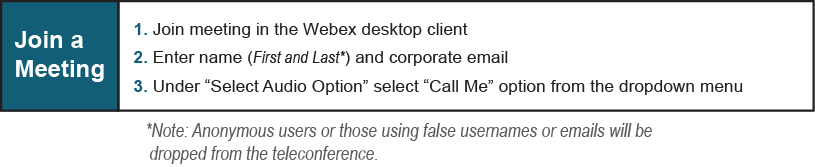 OC Subcommittee/ Task Force Informational SectionOC Subcommittee/ Task Force Informational SectionOC Subcommittee/ Task Force Informational SectionSystem Operations Subcommittee (SOS):  SOS WebsiteData Management Subcommittee (DMS):  DMS Website   DER & Inverter-Based Resources Subcommittee (DIRS):  DIRS WebsiteSynchronous Reserve Deployment Task Force: SRDTF WebsiteIROL – CIP Cost Recovery: IROL – CIP Cost Recovery Issue TrackerOutage Coordination: Outage Coordination Issue TrackerSystem Operations Subcommittee (SOS):  SOS WebsiteData Management Subcommittee (DMS):  DMS Website   DER & Inverter-Based Resources Subcommittee (DIRS):  DIRS WebsiteSynchronous Reserve Deployment Task Force: SRDTF WebsiteIROL – CIP Cost Recovery: IROL – CIP Cost Recovery Issue TrackerOutage Coordination: Outage Coordination Issue TrackerSystem Operations Subcommittee (SOS):  SOS WebsiteData Management Subcommittee (DMS):  DMS Website   DER & Inverter-Based Resources Subcommittee (DIRS):  DIRS WebsiteSynchronous Reserve Deployment Task Force: SRDTF WebsiteIROL – CIP Cost Recovery: IROL – CIP Cost Recovery Issue TrackerOutage Coordination: Outage Coordination Issue Tracker